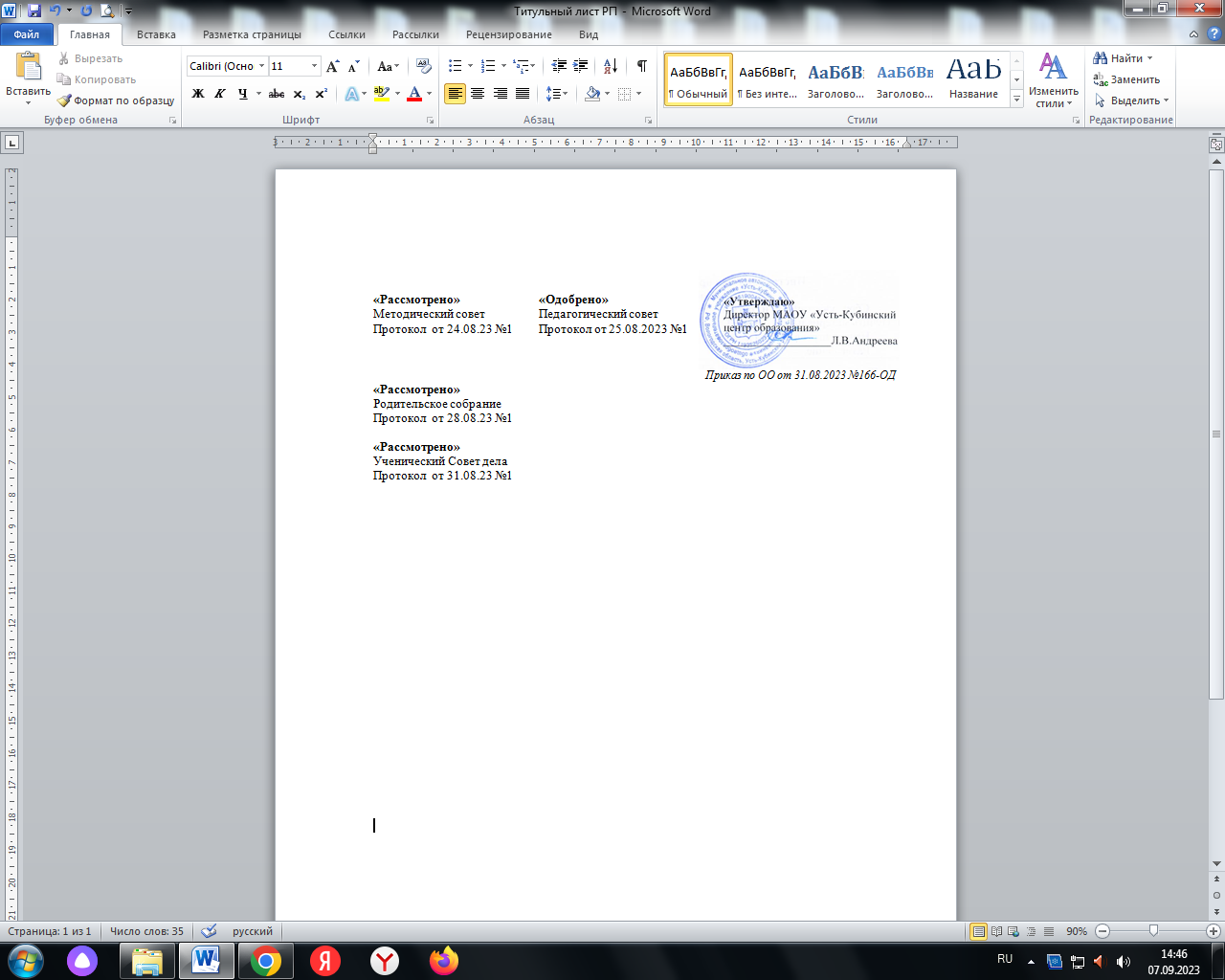 РАБОЧАЯ ПРОГРАММАОСНОВНОГО ОБЩЕГО ОБРАЗОВАНИЯРОДНОЙ ЯЗЫК (русский)(для 9 класса образовательных организаций)с.Устье,2023 годВведение:  Нормативная правовая основа для разработки рабочей программы по учебному предмету «Родной язык» составляют следующие документы:1.Федеральный закон от 29 декабря 2012 г. № 273-ФЗ «Об образовании в Российской Федерации» (далее – Федеральный закон об образовании);2.Закон Российской Федерации от 25 октября 1991 г. № 1807-1 «О языках народов Российской Федерации» (в редакции Федерального закона № 185-ФЗ);3.Приказ Министерства образования и науки Российской Федерации от 17 декабря 2010 г. № 1897 «Об утверждении федерального государственного образовательного стандарта основного общего образования» (в редакции приказа Минобрнауки России от 31 декабря 2015 г. № 1577);4.Данная  рабочая программа (далее – программа) разработана на основе  Примерной программы и требований федерального государственного образовательного стандарта основного общего образования к результатам освоения основной образовательной программы основного общего образования по учебному предмету «Русский родной язык», входящему в образовательную область «Родной язык и родная литература».5.Учебный план МАОУ «Усть-Кубинский ЦО» на 2022-2023 учебный год6. Протокол о порядке разработки и утверждения рабочих программ учебных предметов              В основе программы  «Родной язык» МАОУ «Усть-Кубинский центр образования» лежит программа учебного предмета из сборника  «Русский родной язык. Примерные рабочие программы. 5–9 классы : учеб.пособие для общеобразоват. организаций / О. М. Александрова, Ю. Н. Гостева, И. Н. Добротина ; под ред. О. М. Александровой. – М. : Просвещение, 2020. – 147 с. – ISBN 978-5-09-073732-6.           Представленная в сборнике программа учебного предмета «Русский родной язык» раскрывает новизну содержания данного курса и требования к результатам его освоения в 5–9-м классах и полностью соответствует УМК для 5-9 классов под редакцией О. М. Александровой.        Программа включает пояснительную записку, в которой раскрываются цели изучения русского родного языка, даётся общая характеристика курса, определяется место учебного предмета «Русский родной язык» в учебном плане, раскрываются основные подходы к отбору содержания курса, характеризуются его основные содержательные линии. Программа устанавливает требования к результатам освоения основной образовательной программы основного общего образования по русскому родному языку на личностном, метапредметном и предметном уровнях, примерное содержание учебного предмета «Русский родной язык».Программа определяет содержание учебного предмета по годам обучения, основные методические стратегии обучения, воспитания и развития обучающихся средствами учебного предмета « Родной язык». Планируемые результаты освоения учебного предметаУченик научится:1)взаимодействовать с окружающими людьми в ситуациях формального и неформального межличностного и межкультурного общения;2) понимание определяющей роли языка в развитии интеллектуальных и творческих способностей личности в процессе образования и самообразования;3) использовать коммуникативно-эстетические возможности родного языка;4)проводить различные виды анализа слова (фонетического, морфемного, словообразовательного, лексического, морфологического), синтаксического анализа словосочетания и предложения, а также многоаспектного анализа текста;5) использовать в речевой практике при создании устных и письменных высказываний стилистические ресурсы лексики и фразеологии родного языка, основные нормы родного языка (орфоэпические, лексические, грамматические, орфографические, пунктуационные), нормы речевого этикета и стремиться к речевому самосовершенствованию;6)осознавать значимость чтения и изучения родной литературы для своего дальнейшего развития; испытывать потребность в систематическом чтении как средстве познания мира и себя в этом мире, гармонизации отношений человека и общества, многоаспектного диалога;7) воспринимать родную литературу как одну из основных национально-культурных ценностей народа, как особого способа познания жизни;8) осознавать коммуникативно-эстетические возможности родного языка на основе изучения выдающихся произведений культуры своего народа, российской и мировой культуры;Ученик получит возможность научиться:1) систематизировать научные знания о родном языке; осознавать взаимосвязь его уровней и единиц; освоение базовых понятий лингвистики, основных единиц и грамматических категорий родного языка;2) использовать активный и потенциальный словарный запас, использовать в речи грамматические средства для свободного выражения мыслей и чувств на родном языке адекватно ситуации и стилю общения;3)ответственности за языковую культуру как общечеловеческую ценность.       4)аргументировать свое мнение и оформлять его словесно в устных и письменных высказываниях разных жанров, создавать развернутые высказывания аналитического и интерпретирующего характера, участвовать в обсуждении прочитанного, сознательно планировать свое досуговое чтение;5) понимать литературные художественные произведения, отражающие разные этнокультурные традиции;6) овладеть процедурами смыслового и эстетического анализа текста на основе понимания принципиальных отличий литературного художественного текста от научного, делового, публицистического и т.п., уметь воспринимать, анализировать, критически оценивать и интерпретировать прочитанное, осознавать художественную картину жизни, отраженную в литературном произведении, на уровне не только эмоционального восприятия, но и интеллектуального осмысления.2. Содержание учебного предметаРеализация рабочей  программы по учебному курсуСостав класса- 24 человека. 10  обучаются по основной общеобразовательной программе, 4 человека по адаптированной основной общеобразовательной программе курса русского языка с задержкой психического развития. Все обучающиеся соответствуют возрастной норме развития и успешно освоили программу предыдущих классов.Формы организации учебной деятельности: урок-обобщение, урок получения новых знаний, урок совершенствование умений, знаний и навыков, урок контроля знаний, комбинированный урок, урок коррекции учебного материалаОсновные виды учебной деятельности: устное высказывание на лингвистическую тему, фронтальный опрос, работа со словарям, индивидуальная самостоятельная работа обучающихся, работа с дидактическим материалом, работа с учебником, работа в группах, контрольное списывание, проектная деятельностьКалендарно-тематическое планированиеЛист корректировки календарно-тематического планированияПредмет родной языкКласс   9 а классУчитель 2023-2024 учебный годПедагогические работники:Степанова Л.Н.№п/пНазвание раздела (блока)Кол-во часов на изучение раздела (блока)Из них кол-во часов, отведенных на практическую часть и контроль (тип, вид контроля)Из них кол-во часов, отведенных на практическую часть и контроль (тип, вид контроля)Из них кол-во часов, отведенных на практическую часть и контроль (тип, вид контроля)№п/пНазвание раздела (блока)Кол-во часов на изучение раздела (блока)Развитие речи.СочинениеДиктантКонтрольная работа1.Язык и культура6---2.Культура речи5---3.Речь. Текст.61ч-1чИтого:171ч-              1ч№Тема урокаТип урокаВиды/ формыконтроля,КИМ№Тема урокаТип урокаВиды/ формыконтроля,КИМ1-2Отражение в русском языке культуры и истории русского народаКомбинированный урокУстный опросПисьменная работа3-4Новые иноязычные заимствования и неологизмы в современном языкеКомбинированный урокУстный опросПисьменная работа5-6Переосмысление значений слов и стилистическая переоценка их в современном русском языкеКомбинированный урокУстный опросПисьменная работа7-8Орфоэпические и лексические нормы русского литературного языкаР.К.Комбинированный урокУстный опросПисьменная работа9-10Грамматические нормы, речевой этикет в русском литературном языкеКомбинированный урокУстный опросПисьменная работа11-12Русский язык в Интернете. Правила сетевого этикета Комбинированный урокУстный опросПисьменная работа13-14Виды преобразования текстовР.К.Комбинированный урокУстный опросПисьменная работа15-16Функциональные разновидности языкаКомбинированный урокУстный опросПисьменная работа17Итоговый урок. Контрольная работаТест или задания№ урокаТемаКоличество часовКоличество часовПричина корректировкиСпособ корректировки№ урокаТемапо плануданоПричина корректировкиСпособ корректировки